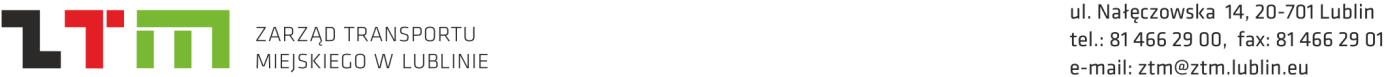 DZ.370.UE.1.2021Lublin, dnia 27 lipca 2021 r.OGŁOSZENIEO WSTĘPNYCH KONSULTACJACH RYNKOWYCHw sprawie: „Zakup autobusu wodorowego klasy maxi” w ramach projektu „Niskoemisyjna sieć komunikacji zbiorowej dla północnej części LOF wraz z budową systemu biletu elektronicznego komunikacji aglomeracyjnej” w ramach Programu Operacyjnego Polska Wschodnia 2014-2020 Osi priorytetowej II: Nowoczesna Infrastruktura transportowa Działania 2.1. Zrównoważony transport miejski.I. NAZWA I ADRES ZAMAWIAJACEGO Zarząd Transportu Miejskiego w Lublinie, działający na podstawie udzielonych pełnomocnictw w imieniu i na rzecz Gminy LublinSiedziba: ul. Nałęczowska 14 , 20-701 Lublin Nr telefonu; 81-466-29-00 Poczta elektroniczna [e-mail]:  ztm@ztm.lublin.euStrona internetowa zamawiającego [URL]:  www.ztm.lublin.euGodziny pracy Zamawiającego : 7:30-15:30 (poniedziałek- piątek) z wyłączeniem dni ustawowo wolnych od pracy.II. WSTĘPNE KONSULTACJE RYNKOWE 1. Podstawa prawna Wstępnych konsultacji rynkowych Wstępne konsultacje rynkowe prowadzone są z zachowaniem zasad uczciwej konkurencji na podstawie art. 84 ustawy z dnia 11 września 2019 r. Prawo zamówień publicznych (Dz. U. z 2019 r. poz.2019 ze zm.). 2. Cel Wstępnych konsultacji rynkowych 2.1. Zamawiający ogłasza Wstępne konsultacje rynkowe związane z planowanym postępowaniem o udzielenie zamówienia publicznego, którego przedmiotem będzie zakup autobusu wodorowego klasy maxi – jednoczłonowego o długości 12 m;2.2. Celem Wstępnych konsultacji rynkowych będzie uzyskanie informacji dotyczących: 2.2.1. określenie wartości zamówienia, a w szczególności:ceny autobusu kompletnego,ceny głównych podzespołów występujących w instalacji wodorowej, a w szczególności: wodorowych ogniw paliwowych, zbiorników do gromadzenia wodoru w pojeździe,ceny wodoru,2.2.2. określenie kosztów infrastruktury, a w szczególności: ceny urządzeń do wytwarzania wodoru, przeznaczonych do zainstalowania na zajezdni u Zamawiającego,ceny instalacji do tankowania wodorem, 2.2.3. informacje potrzebne do sformułowania opisu przedmiotu zamówenia, w szczególności dotyczące:Parametrów niezbędnych do opisu technicznego ogniw paliwowych.Żywotności ogniw paliwowych, czy możliwa jest ich regeneracja? Objawów zużycia ogniw paliwowych. Metod oceny ich stanu technicznego,Kosztów eksploatacji ogniw paliwowych, a w szczególności kosztów ich regeneracji,Konfiguracji autobusu – dobór ogniw, baterii trakcyjnych, układu napędowego, zbiorników na wodór, itp.  Bilansu energetycznego,Kosztów życia autobusu: zakupu, eksploatacji – paliwa, obsług, napraw,Rozwiązań energooszczędnych możliwych do zastosowania w autobusie, w tym dotyczących układów klimatyzacji i ogrzewania,2.2.4. Przepisów regulujących:dopuszczenie autobusów wodorowych do eksploatacji i ich zarejestrowanie na terenie Polski. Na zgodność z jakimi przepisami pojazdy te są homologowane?przeprowadzanie okresowych badań technicznych autobusów, zbiorników na wodór. Jaki jest zakres badań technicznych, ich częstotliwość, dopuszczenie do użytkowania oraz eksploatację urządzeń do produkcji i tankowania wodorem,  2.2.5. Wymagania dotyczące zaplecza technicznego: Wymagań dla zaplecza do obsługi i naprawy autobusów (wentylacja, narzędzia specjalne, itp.),Dostępności na polskim rynku oraz kosztów urządzeń do produkcji i tankowania wodorem.2.2.6. doradztwo w zakresie postanowień umowy, 2.2.7 Inne zagadnienia: Metody wytwarzania wodoru  i urządzenia do jego produkcji na zajezdni, praktyczne – komercyjne rozwiązania dostępne na rynku. Koszt takich urządzeń oraz koszt wytworzenia wodoru za ich pomocą.Czy występuje zjawisko utraty wodoru zgromadzonego w zbiornikach i instalacji do tankowania oraz zasilającej w autobusie, spowodowane zjawiskiem jego przenikania? Jeżeli występuje, to w jakiej skali? 2.3. Zamawiający jest uprawniony do ograniczenia lub rozszerzenia zakresu przedmiotu Wstępnych konsultacji rynkowych, o ile w  jego ocenie pozwoli to na uzyskanie wszystkich istotnych informacji dla planowanego postępowania o udzielenie zamówienia. 3. Zasady prowadzenia Wstępnych konsultacji rynkowych. Szczegółowe zasady prowadzenia Wstępnych konsultacji rynkowych zostały zawarte w Regulaminie stanowiącym załącznik nr 1 do niniejszego ogłoszenia. 4. Warunki udziału we Wstępnych konsultacji rynkowych. 4.1. O udział w Wstępnych konsultacjach rynkowych mogą ubiegać się Podmioty, które spełniają warunki udziału w konsultacjach dotyczące: 4.1.1. zdolności technicznej lub zawodowej. 4.1.1.1. Prowadzący konsultacje uzna warunek za spełniony, jeżeli Podmiot oświadczy, że: a) jest producentem/ dostawcą/ sprzedawcą autobusów wodorowych lubb) jest producentem/dostawcą, dystrybutorem paliwa wodorowego lub c) jest producentem/przedstawicielem producenta urządzeń do dystrybucji paliwa wodorowego lub jego produkcji;d) ośrodkiem badawczo - rozwojowym zajmującym się technologiami związanymi z produkcją lub dystrybucją wodoru, ogniw paliwowych;e) jest producentem/ dostawcą/ dystrybutorem, sprzedawcą ogniw paliwowych, zbiorników do przechowywania wodoru oraz pozostałych elementów instalacji wodorowej w pojeździe;f) ekspertem posiadającym wiedzę w zakresie paliwowych ogniw wodorowych, a w szczególności  ich budowy, eksploatacji, trwałości, istniejących rozwiązań komercyjnych mających zastosowanie w układach zasilania energią autobusów elektrycznych itp.4. Prowadzący konsultacje może wykluczyć Podmiot na każdym etapie.5. Wykaz dokumentów potwierdzających warunki udziału we Wstępnych konsultacjach rynkowych.5.1.	Podmioty zainteresowane udziałem we Wstępnych konsultacjach rynkowych składają  wypełniony i podpisany przez osobę upoważnioną do reprezentowania Wnioskodawcy Wniosek o dopuszczenie do Wstępnych konsultacji rynkowych wg wzoru stanowiącego załącznik nr 2 do niniejszego Ogłoszenia  wraz z dokumentem poświadczającym umocowanie do reprezentacji Podmiotu (Zgłaszającego), w terminie określonym w niniejszym ogłoszeniu. Podmiot zainteresowany udziałem we wstępnych konsultacjach rynkowych nie ma obowiązku  złożenia  dokumentów, poświadczających należyte umocowanie do reprezentacji, jeżeli zamawiający może je uzyskać za pomocą bezpłatnych i ogólnodostępnych baz danych (np. KRS, CEDiG)6.Informacje o sposobie porozumiewania się Zamawiającego z Podmiotami oraz przekazywania oświadczeń lub dokumentów, a także wskazanie osób uprawnionych do porozumiewania się podczas Wstępnych konsultacji rynkowych.6.1.	 Zamawiający przeprowadzi odrębne spotkania z każdym z uczestników konsultacji.6.2.	 Osoba odpowiedzialna za Ogłoszenie: a) pod względem formalno- prawnym: Karolina Siwy- Pachulska - tel. 81-466-29-33,  e- mail: ksiwy@ztm.lublin.eu;b) pod względem merytorycznym: Krzysztof Boś- tel. 81-466-29-37 w. 118, e-mail: kbos@ztm.lublin.eu; 6.3.	 We Wstępnych konsultacjach rynkowych komunikacja między Zamawiającym, a Podmiotami, w tym złożenie wniosku o dopuszczenie do Wstępnych konsultacji rynkowych, odbywa się wyłącznie za pośrednictwem poczty elektronicznej na adres e-mail: ztm@ztm.lublin.eu;6.4.	 Wniosek o dopuszczenie do Wstępnych konsultacji rynkowych sporządza się w języku polskim, z zachowaniem postaci elektronicznej w formacie danych: .pdf, .doc, .docx, .rtf, .xps, .odt i podpisuje się kwalifikowanym podpisem elektronicznym wystawionym przez dostawcę kwalifikowanej usługi zaufania, będącego podmiotem świadczącym usługi certyfikacyjne (podpis elektroniczny), spełniające wymogi bezpieczeństwa określone w ustawie z dnia 5 września 2016 r. o usługach zaufania oraz identyfikacji elektronicznej, lub podpisem zaufanym bądź osobistym.6.5. Wszelka korespondencję kierowaną do zamawiającego należy opatrzyć dopiskiem: Wstępne konsultacje rynkowe”.TERMIN ZŁOŻENIA WNIOSKÓW O DOPUSZCZENIE DO WSTĘPNYCH KONSULTACJI RYNKOWYCHWnioski należy składać do dnia 16.08.2021 r. za pośrednictwem poczty elektronicznej na adres e-mail: ztm@ztm.lublin.eu.Uwaga: Zamawiający nie jest zobowiązany do zaproszenia do udziału we Wstępnych konsultacjach rynkowych Podmiotów, które złożą  zgłoszenie do udziału po wyznaczonym terminie.INFORMACJA O ZASADACH I FORMIE PROWADZENIA WSTĘPNYCH KONSULTACJI RYNKOWYCHZamawiający zaprosi do udziału we Wstępnych konsultacjach rynkowych poprzez wysłanie zaproszenia. Zaproszenie zostanie wysłane na adres e-mail wskazany w zgłoszeniu do udziału we Wstępnych konsultacjach rynkowych.Konsultacje prowadzone będą w formie odrębnych spotkań przedstawicieli Zamawiającego z każdym z uczestników w formule spotkań w siedzibie Zamawiającego  lub online (w zależności od aktualnej sytuacji epidemicznej) oraz wymiany wiadomości e-mail.Wstępne konsultacje rynkowe prowadzone będą w języku polskim w okresie od 1.09.2021 r.do 24.09.2021 r..Planowany termin zakończenia wstępnych konsultacji rynkowych to 24.09.2021 r.Zamawiający uprawniony jest  do przesunięcia terminu zakończenia Wstępnych konsultacji rynkowych. Zamawiający niezwłocznie poinformuje o nowym terminie końcowym, poprzez publikację informacji na stronie internetowej Zamawiającego.INFORMACJA O PRZETWARZANIU DANYCH OSOBOWYCH PRZEZ ZARZĄD TRANSPORTU MIEJSKIEGO W LUBLINIE W ZWIĄZKU Z PROWADZONYMI WSTĘPNYMI KONSULTACJAMI RYNKOWYMIUWAGI KOŃCOWE. Niniejsze ogłoszenie nie stanowi zaproszenia do złożenia oferty w rozumieniu art. 66 Kodeksu Cywilnego, ani nie jest ogłoszeniem o zamówienie w trybie ustawy z dnia 11 września 2019 r. Prawo zamówień publicznych (Dz. U. z 2019 r. poz. 2019 ze zm.) Udział we Wstępnych konsultacjach rynkowych nie jest warunkiem ubiegania się w przyszłości o jakiekolwiek zamówienie publiczne, do ogłoszenia którego mogą zostać wykorzystane informacje pozyskane w niniejszym postępowaniu.Przystąpienie Podmiotu do Wstępnych konsultacji rynkowych jest równoznaczne z udzieleniem bezwarunkowej zgody na wykorzystanie przez Zamawiającego przekazanych informacji  oraz utworów stanowiących przedmiot praw autorskich w treści przyszłych Specyfikacji Warunków Zamówienia i innych dokumentów wynikających z procedur udzielania zamówień publicznych. Zamawiający nie ponosi kosztów udziału Podmiotów we Wstępnych konsultacjach rynkowych. Wszelkie pisma, dokumenty, opracowania, opinie itp. przekazane Zamawiającemu pozostaną w jego dyspozycji i nie podlegają zwrotowi po zakończeniu Wstępnych konsultacji rynkowych. Wszelkie pisma, dokumenty, opracowania, opinie itp. zgłoszone przez uczestników w ramach Wstępnych konsultacji rynkowych, oprócz dokumentów stanowiących tajemnicę przedsiębiorstwa, podlegają ujawnieniu na wniosek zainteresowanego podmiotu w trybie ustawy o dostępie do informacji publicznej. Zamawiający nie ujawni informacji stanowiących tajemnicę przedsiębiorstwa w rozumieniu przepisów o zwalczaniu nieuczciwej konkurencji, jeżeli zainteresowany podmiot nie później niż wraz z przekazaniem informacji zastrzeże, że przekazywane informacje nie mogą być udostępniane innym podmiotom.Załączniki:Załącznik nr 1 - Regulamin Przeprowadzenia Wstępnych konsultacji rynkowych Załącznik nr 2 - Wniosek o dopuszczenie do udziału we Wstępnych konsultacji rynkowych Zgodnie z art. 13 ust. 1-2 rozporządzenia Parlamentu Europejskiego i Rady (UE) 2016/679 
z 27.04.2016 r. w sprawie ochrony osób fizycznych w związku z przetwarzaniem danych osobowych i w sprawie swobodnego przepływu takich danych oraz uchylenia dyrektywy 95/46/WE ogólne rozporządzenie o ochronie danych (Dz.Urz. Eu L 119, s.1) – dalej RODO – informujemy, że:Zgodnie z art. 13 ust. 1-2 rozporządzenia Parlamentu Europejskiego i Rady (UE) 2016/679 
z 27.04.2016 r. w sprawie ochrony osób fizycznych w związku z przetwarzaniem danych osobowych i w sprawie swobodnego przepływu takich danych oraz uchylenia dyrektywy 95/46/WE ogólne rozporządzenie o ochronie danych (Dz.Urz. Eu L 119, s.1) – dalej RODO – informujemy, że:TOŻSAMOŚĆ ADMINISTRATORAAdministratorem Pani/Pana danych osobowych jest Zarząd Transportu Miejskiego w Lublinie (dalej: „ZTM w Lublinie”) ul. Nałęczowska 14, 20-701 Lublin, tel. 81 466-29-00, e-mail: ztm@lublin.ztm.euDANE KONTAKTOWE INSPEKTORA OCHRONY DANYCHWyznaczyliśmy Inspektora Ochrony Danych, z którym może się Pani/Pan skontaktować w sprawach ochrony swoich danych osobowych pod adresem e-mail odo@ztm.lublin.eu; lub pisemnie na adres administratora danych.CELE PRZETWARZANIA
 I PODSTAWA PRAWNAJako administrator będziemy przetwarzać Pani/Pana dane osobowe 
w celu związanym z przeprowadzeniem wstępnych konsultacji rynkowych dotyczących przygotowania postępowania o udzielenie zamówienia publicznego na dostawę autobusów wodorowych klasy maxi - na podstawie art. 6 ust. 1 lit. c RODO oraz następujących przepisów prawa: - ustawy z dnia 11 września 2019 r. Prawo zamówień publicznych zwanej dalej „ustawa Pzp”;- ustawy o narodowym zasobie archiwalnym i archiwach (t.j. Dz. U. 2018 r. poz. 217 ze zm.)ODBIORCY DANYCHOdbiorcami Pani/Pana danych osobowych będą osoby lub podmioty, którym udostępniona zostanie dokumentacja wstępnych konsultacji rynkowych w oparciu o przepisy ustawy Pzp oraz ustawy z dnia 6 września 2001 r. o dostępie do informacji publicznej.OKRES PRZECHOWANIA DANYCHPani/Pana dane będą przechowywane przez okres zgodny z okresem trwałości projektu, w ramach którego realizowane jest dofinansowanie przedmiotu przygotowywanego postępowania o udzielenie zamówienia publicznego (dostawy autobusów wodorowych klasy maxi). PRAWA PODMIOTÓW DANYCHPosiada Pani/Pan:−	na podstawie art. 15 RODO prawo dostępu do danych osobowych Pani/Pana dotyczących, przy czym jeżeli wykonanie obowiązków, 
o których mowa w art. 15 ust. 1 – 3 RODO (tj. prawa dostępu do swoich danych i otrzymania ich kopii) wymagałoby niewspółmiernie dużego wysiłku, Administrator - Zamawiający może żądać od osoby, której dane dotyczą, wskazania dodatkowych informacji mających na celu sprecyzowanie żądania, w szczególności podania nazwy lub daty postępowania o udzielenie zamówienia publicznego lub konkursu oraz wskazania dodatkowych informacji mających w szczególności na celu sprecyzowanie nazwy lub daty zakończonego postępowania o udzielenie zamówienia;−	na podstawie art. 16 RODO prawo do sprostowania Pani/Pana danych osobowych, przy czym skorzystanie z prawa do sprostowania nie może skutkować zmianą wyniku postępowania o udzielenie zamówienia publicznego ani zmianą postanowień umowy w zakresie niezgodnym 
z ustawą Pzp oraz nie może naruszać integralności protokołu i jego załączników ;−	na podstawie art. 18 RODO prawo żądania od administratora ograniczenia przetwarzania danych osobowych z zastrzeżeniem przypadków, o których mowa w art. 18 ust. 2 RODO, przy czym prawo do ograniczenia przetwarzania nie ma zastosowania w odniesieniu do przechowywania, w celu zapewnienia korzystania ze środków ochrony prawnej lub w celu ochrony praw innej osoby fizycznej lub prawnej, lub 
z uwagi na ważne względy interesu publicznego Unii Europejskiej lub państwa członkowskiego;  −	prawo do wniesienia skargi do Prezesa Urzędu Ochrony Danych Osobowych, gdy uzna Pani/Pan, że przetwarzanie danych osobowych Pani/Pana dotyczących narusza przepisy RODO;Nie przysługuje Pani/Panu:−	w związku z art. 17 ust. 3 lit. b, d lub e RODO prawo do usunięcia danych osobowych;−	prawo do przenoszenia danych osobowych, o którym mowa 
w art. 20 RODO;−	na podstawie art. 21 RODO prawo sprzeciwu, wobec przetwarzania danych osobowych, gdyż podstawą prawną przetwarzania Pani/Pana danych osobowych jest art. 6 ust. 1 lit. c RODO.PRAWO WNIESIENIA SKARGI DO ORGANU NADZORCZEGOPrzysługuje Pani/Panu prawo wniesienia skargi do organu nadzorczego, jeśli Pani/Pana zdaniem, przetwarzanie Pani/Pana danych osobowych - narusza przepisy unijnego rozporządzenia RODO. Organem nadzorczym jest Prezes Urzędu Ochrony Danych Osobowych.INFORMACJA 
O DOWOLNOŚCI LUB OBOWIĄZKU PODANIA DANYCHObowiązek podania przez Panią/Pana danych osobowych bezpośrednio Pani/Pana dotyczących jest wymogiem ustawowym określonym w przepisach ustawy Pzp, związanym z udziałem w wstępnych konsultacjach rynkowych; konsekwencje niepodania określonych danych wynikają 
z przepisów ustawy Pzp.INFORMACJA O ZAUTOMATYZOWANYM PODEJMOWANIU DECYZJIW odniesieniu do Pani/Pana danych decyzje nie będą podejmowane 
w sposób zautomatyzowany, stosownie do art. 22 RODO.